Nabídka Konfigurace systému AIS MPO ČR -  Realizace požadavku č. 383 - Změny ve vystavování Usnesení o zastavení řízení a rozšíření o možnost výběru typu dokumentuurčeno proMinisterstvo průmyslu a obchodu České republiky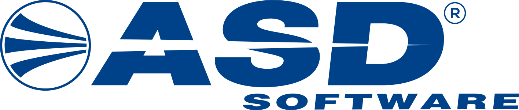 vypracovala společnostASD Software, s.r.o.dokument ze dne 20. 3. 2024, verze 1.00ÚvodTento dokument obsahuje nabídku na konfiguraci systému AIS MPO ČR pro realizaci požadavku č. 383 – Změny ve vystavování Usnesení o zastavení řízení a rozšíření o možnost výběru typu dokumentu na základě poptávky zaslané e-mailem dne 21. 2. 2024 a následných upřesnění.Jedná se o nabídku, která byla zpracována na základě informací známých pracovníkům společnosti ASD Software, s.r.o. (dále také jako „Poskytovatel“) ke dni 20. 3. 2024. Poznámka:Pracnost činností je v dokumentu vyjádřena v „člověkodnech“ (čld). „Člověkodnem“ se rozumí objem práce vykonané jedním pracovníkem zhotovitele za dobu jednoho dne (8 pracovních hodin).Všechny ceny uvedené v dokumentu jsou v Kč bez DPH.Konfigurace systému AIS MPO ČR pro realizaci požadavku č. 383 - Změny ve vystavování Usnesení o zastavení řízení a rozšíření o možnost výběru typu dokumentuV rámci konfigurace AIS MPO ČR pro realizaci požadavku č. 383 - Změny ve vystavování Usnesení o zastavení řízení a rozšíření o možnost výběru typu dokumentu budou Poskytovatelem provedeny jednorázové činnosti, které jsou uvedeny v následující tabulce včetně odhadu jejich pracnosti. Rozpis činností dle jednotlivých rolí a jejich finanční vyjádření Harmonogram realizaceRealizováno bude na základě objednávky do 10 pracovních dnů od účinnosti objednávky.ZávěrZávěrem si Poskytovatel dovoluje Objednatele ujistit, že je schopen zadané úkoly zajistit v požadované kvalitě 
a termínech. Pořad. čísloČinnostPracnost (čld)1Analytické práce a projektové řízení spojené s konfigurací AIS MPO ČR pro realizaci požadavku č. 383 - Změny ve vystavování Usnesení o zastavení řízení a rozšíření o možnost výběru typu dokumentux1.1.Analytické práce spojené s realizací pro realizaci požadavku č. 383 - Změny ve vystavování Usnesení o zastavení řízení a rozšíření o možnost výběru typu dokumentu21.2Podíl na řízení projektu pro realizaci požadavku č. 383 - Změny ve vystavování Usnesení o zastavení řízení a rozšíření o možnost výběru typu dokumentu12Provedení konfigurace systému AIS MPO ČR pro realizaci požadavku č. 383 - Změny ve vystavování Usnesení o zastavení řízení a rozšíření o možnost výběru typu dokumentuX2.1Úpravy pro 1.případ po nevyhovující kontrole 4 očí:Bude zrušeno automatické generování dokumentu rozhodnutí ministra. Pro doplňování až 3. volitelných textových polí do šablony formuláře dokumentu, týkajících se rozhodnutí ministra, budou využity stávající 3 položky v detailu rozhodnutí na záložce „Formulace pro generování“. Položky budou přejmenovány na:1. volitelný text2. volitelný text3. volitelný textŠablony dokumentu zamítavého rozhodnutí ministra budou doplněny o požadované datové položky „1. volitelný text“ a „2. volitelný text“. (cca 10 šablon - dle jednotlívých výzev)Po doplnění volitelných položek uživatel vygeneruje zamítavý dokument typu „Rozhodnutí ministra - individuální“ (ze šablony dokumentu „Usnesení o zastavení řízení“).22.2Úpravy pro 2.případ na základě Žádost o odstoupení od projektu:Pro doplňování až 3. volitelných textových polí do šablony formuláře dokumentu „Usnesení o ukončení“, týkajících se Žádosti o odstoupení od projektu, budou použity analogické 3 položky, jaké jsou v detailu rozhodnutí na záložce „Formulace pro generování“. Tj. na detailu záznamu „Žádost o odstoupení od projektu“, evidovaném v detailu projektu na dlaždici „Žádost o změnu/odstoupení“ v seznamu „Žádosti o odstoupení od projektu“, budou provedeny tyto úpravy:Za záložku „Komentář“ bude přidána záložka „Formulace pro generování“.Záložka „Formulace pro generování“:bude viditelná pouze na vnitřním prostředí (= pro uživatele MPO)bude obsahovat stejné 3 položky a funkcionalitu, jaké platí na záložce „Formulace pro generování“ v detailu rozhodnutí ministra, viz 1) výše.položky budou přístupné pro editaci zpracovateli ve stavu žádosti „Podaná“. Šablony dokumentu „Usnesení o ukončení“ budou doplněny o požadované datové položky „1. volitelný text“ a „2. volitelný text“. (cca 10 šablon - dle jednotlivých výzev)Po doplnění volitelných položek uživatel vygeneruje dokument typu „Usnesení o ukončení“.22.3Úpravy pro 3.případ po nevyhovujícím hodnocení při kontrole ZŘ:Poznámka: Vzhledem k tomu, že systém neumí pro jednu dílčí výzvu přiřadit k 1 typu dokumentu víc jak jednu šablonu a v tomto případě je výsledkem dokument typu „Rozhodnutí ministra – individuální“, který ale může obsahovat buď dokument ze šablony „Usnesení o zastavení řízení“ nebo ze šablony „Rozhodnutí o zamítnutí dotace“, bude navržené řešení vycházet z předpokladu p. Kozáka, že přes 90 % dokumentů bude generováno ze šablony „Usnesení o zastavení řízení“.Bude zrušeno automatické generování dokumentu rozhodnutí ministra.Volitelná textová pole se budou plnit standardně na detailu rozhodnutí ministra, viz bob 1 b) výše.Do seznamu typů dokumentů bude přidán nový typ „Rozhodnutí o zamítnutí dotace“.Budou vytvořeny nové šablony „Usnesení o zastavení řízení“ a „Rozhodnutí o zamítnutí dotace“, do kterých budou doplněny požadované datové položky „1. volitelný text“ a „2. volitelný text“. (cca 10 šablon - dle jednotlívých výzev)Po doplnění volitelných položek uživatel vygeneruje zamítavý dokument typu „Rozhodnutí ministra - individuální“.Poznámka: Při generování dokumentu typu „Rozhodnutí ministra - individuální“ bude systém implicitně používat šablonu dokumentu „Usnesení o zastavení řízení“. Pokud bude nutné vložit do rozhodnutí šablonu „Rozhodnutí o zamítnutí dotace“, uživatel:vygeneruje dokument typu „Rozhodnutí o zamítnutí dotace“ a dokument si stáhne na lokální úložiště,přidá dokument „Rozhodnutí ministra - individuální“ a jako soubor do něj vloží stažený dokument „Rozhodnutí o zamítnutí dotace“.42.4Přebírání procesu zpracování doložení zadávacího řízení od žadatele zpět na MPO bude řešeno analogicky, jako při přebírání žádosti, vrácené žadateli k doplnění. V systému budou provedeny tyto úpravy:Do workflow „Doložení výběrového řízení “ bude ze stavu „Připravuje se“ do stavu „Podané“ přidán nový přechod „Převzít k vydání zamítavého stanoviska“.Přechod „Převzít k vydání zamítavého stanoviska “ bude přístupný uživateli MPO se speciální rolí „Projektový manažer (PM-zvláštní oprávnění)“.Po spuštění akce „Převzít k vydání zamítavého stanoviska“ systém „nasimuluje“ podání doložení zadávacího řízení žadatelem a provede stejnou funkcionalitu, jako by doložení zadávacího řízení podal žadatel, tj. provede přechod „Podat “ workflow „Doložení výběrového řízení“.43Testování a ověřování funkčnosti, instalace úpravX3.1Ověření procesu a funkčnosti23.2Příprava instalačních balíčků, distribuce a instalace úprav AIS MPO ČR do testovacího a provozního prostředí1Pracnost jednorázových činností (čld)Pracnost jednorázových činností (čld)18Pořadové číslo činnostiPracnost za jednotlivé rolePracnost za jednotlivé rolePracnost za jednotlivé rolePracnost za jednotlivé rolePracnost za jednotlivé rolePracnost za jednotlivé rolePracnost za jednotlivé rolePracnost za jednotlivé rolePořadové číslo činnostiProjektový manažerManažer vývojového týmuManažer systémové a uživatelské podporySystémový architektBusiness analytikVývojářSystémový inženýrSpecialista uživatelské podpory1.1----2,00---1.2-1,00------2.1----2,00--2.2-----2,00--2.3-----4,00--2.4-----4,00--3.1----0,601,40--3.2-----1,00--Pracnost celkem za roli01002,614,4000Sazba za roli (Kč bez DPH)6 0007 0006 2006 0006 8006 8005 1006 200Cena celkem za roli (Kč bez DPH)07 0000017 68097 92000Cena celkem (Kč bez DPH)122 600122 600122 600122 600122 600122 600122 600122 600